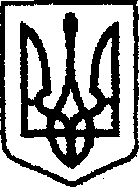 У К Р А Ї Н Ачернігівська обласна державна адміністраціяУПРАВЛІННЯ  КАПІТАЛЬНОГО БУДІВНИЦТВАН А К А ЗПро  створення приймальної комісіїУ зв’язку з виробничою необхідністю та для прийняття робіт з поточного середнього ремонту, наказую:Створити комісію для прийняття робіт з поточного середнього ремонту автомобільної дороги комунальної власності по вул.Заводська в с.Сядрине, Корюківського району,Чернігівської області.Залучити до складу комісії відповідно до листа Корюківської міської ради від 05.07.2019№2024/04-03(за згодою):Залучити до складу комісії:Затвердити склад  комісії згідно з додатком. Контроль за виконанням наказу залишаю за собою.Складкомісії для прийняття робіт з поточного середнього ремонту автомобільної дороги комунальної власності вул. Заводська в с.Сядрине, Корюківського  району,  Чернігівської області..Голова комісії:Члени комісії:«10»07  2019м. Чернігів№244Бикова О.М.Заступника міського голови з питань діяльності виконавчих органів Штирхуна В.М.Директора ПрАТ «ШРБУ№82»Примака М. М.Головного інженера проекту ТОВ «Дорпроектбуд»НачальникА.ТИШИНАДодаток Наказ начальника Управління капітального будівництва обласної державної адміністрації від 10.07.2019 №244Карпенко В.М.Провідний інженер сектору розгляду звернень громадянБиков О.М.Заступника міського голови з питань діяльності виконавчих органівЗаступника міського голови з питань діяльності виконавчих органівШтирхун В.М.Директора ПрАТ «ШРБУ№82»Директора ПрАТ «ШРБУ№82»Примак М.М.Примак М.М.Головний  інженер проекту ТОВ «Дорпроектбуд»Шаропатий Р.ВПровідний інженер відділу технічного контролю УКБ Чернігівської ОДАПровідний інженер відділу технічного контролю УКБ Чернігівської ОДАЗавідувач сектора розвитку мережі автомобільних доріг І.СЕРГІЄНКО 